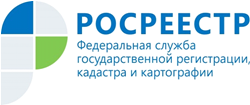 Управление Росреестра по Республике АдыгеяУправление Росреестра по Республике Адыгея информирует о приостановлении взаимодействия с МФЦ с 21 по 23 февраля в связи с проведением технических работУважаемые пользователи!Мы работаем над улучшением наших сервисов. В период праздничных дней, с 21.02.2021 по 23.02.2021 включительно, будут проводиться плановые технические работы информационных систем. В связи с этим в этот период в течение трех дней будет приостановлено взаимодействие с МФЦ в части приема документов и выдачи результатов предоставления государственных услуг Росреестра. Также временно будут недоступны сервисы на официальном сайте.Мы работаем для вас и совершенствуем работу наших сервисов!